Universidade Vale do Rio Verde UNINCORESTÁGIO SUPERVISIONADO CURSO: PEDAGOGIATRÊS CORAÇÕESInserir o anoCatalogação na fonteBibliotecárias responsáveis: Ernestina Maria Pereira Campos (CRB6 2101)Universidade Vale do Rio Verde UNINCORESTÁGIO SUPERVISIONADO CURSO: PEDAGOGIAEsta pasta se destina à comprovação do Estágio Supervisionado do período do Curso de PedagogiaAcadêmica(o):	Inserir nome, fonte 12Prof. Coordenador(a): inserir nome, fonte 12Supervisor (a): Inserir nome, fonte 12TRÊS CORAÇÕESInserir o anoSUMÁRIOATESTADO .................................................................................................................   INTRODUÇÃO ........................................................................................................... .   DESCRIÇÃO SUMÁRIA DA EMPRESA ................................................................. .   PLANEJAMENTO DO ESTÁGIO ............................................................................. .   RELATÓRIO DE ATIVIDADES DESENVOLVIDAS ............................................. .   RELATÓRIO FINAL .................................................................................................. .   CARTA DE FINALIZAÇÃO DE ESTÁGIO PELA ESCOLA .................................. .   AVALIAÇÃO DO ESTÁGIO POR PARTE DO ESTAGIÁRIO ............................... .   AVALIAÇÃO DO ESTÁGIO PELO SUPERVISOR NA ESCOLA .......................... .   BIBLIOGRAFIA CONSULTADA .............................................................................. .   AVALIAÇÃO DO ESTÁGIO PELO SUPERVISOR DE ESTÁGIOS (UNINCOR) . .   FOLHA DE IDENTIFICAÇÃO1.1- Estagiário (a)Nome:                Endereço:                Telefone residencial:                	Telefone celular:                Curso:                	Período:                E-mail:                1.2- Empresa/Instituição Provedora do EstágioNome:                Endereço:                Telefones:                E-mail:                Diretor da Escola do EstágioNome:                Professore(s) do(s) estabelecimento(s) envolvidos com o estágio:Serie(s) de realização do estágio:ATESTADOAtesto,	para	fins	de	frequência,	que	o	(a)	acadêmico	(a) 	  esteve   neste   estabelecimento	 _____________	 no período de	/	/	à	/	/   tendo cumprido	 horas de Estágio.Local e data:  	Diretor da Escola	(carimbo Diretor e da Escola)Observações:Ciente:Data:	/	/         Inserir nome, fonte 12Professor(a) Supervisor(a) do Estágio Supervisionado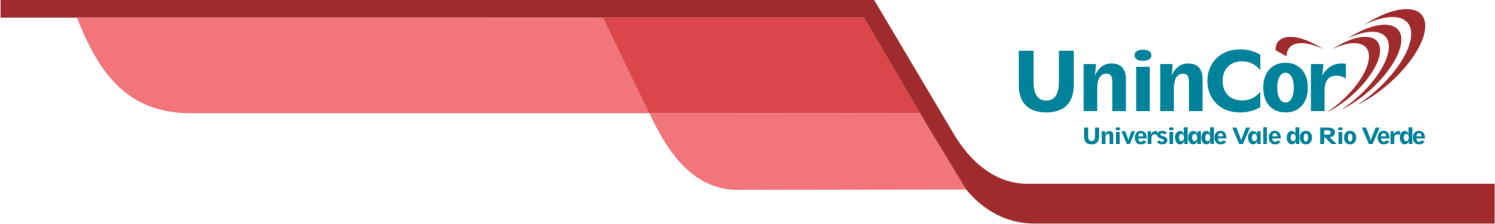 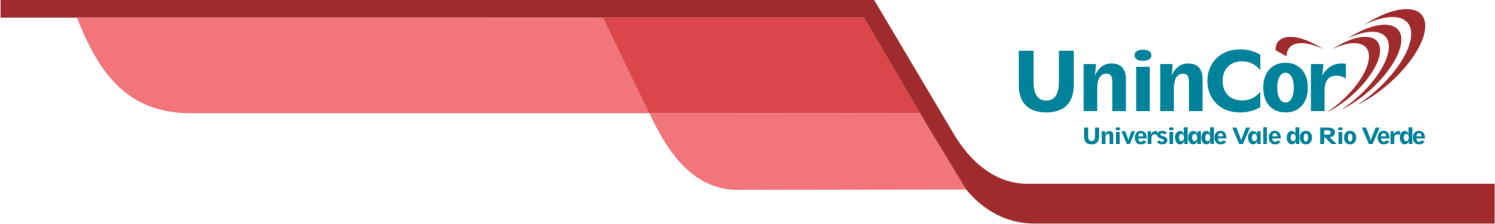     Para redigir a Introdução, considere a legislação sobre a obrigatoriedade do Estágio mencionada no Manual do Estagiário.REDIGIR UM PEQUENO TEXTO BASEANDO-SE NOS REFERENCIAIS A SEGUIRCONSTA NO MANUAL:Obrigatoriedade do EstágioA Lei de Diretrizes e Bases da Educação Nacional (LDBEN nº9394/96, de 20/12/96) dedica o artigo 65 ao assunto definindo que a prática de ensino na formação docente deverá ser de no mínimo 300 horas. A prática de ensino é uma das etapas do estágio supervisionado, o qual tem sua duração e carga horária previstas na estrutura curricular de cada curso, constituindo requisito para integralização do curso.As novas diretrizes curriculares nacionais do curso de graduação em Pedagogia, por meio dos pareceres CNE/CP nº. 05/2005, nº. 3/2006 e resolução CNE nº. 1, de 15 de maio de 2006, estabelecem a carga horária de 300 horas para o estágio supervisionado.Objetivo geral:Proporcionar oportunidades, aos licenciandos, para a vivência da prática pedagógica e análise do contexto educacional em que estarão inseridos no exercício da profissão.Objetivos específicos:Aprimorar o nível de atuação do estagiário, oferecendo-lhe experiências profissionais inovadoras.Formar um professor técnico e politicamente competente, que integre em sua atuação os conhecimentos, habilidades, crenças, valores, emoções e compromisso com a realidade da prática pedagógica cotidiana.Propiciar a vivência de situações reais de utilização dos conhecimentos adquiridos, criticando-os, avaliando-os e replanejando ações coerentes com a realidade escolar.Planejar e desenvolver atividades interdisciplinares relacionadas com os conteúdos desenvolvidos durante o período de formação, levando em conta as fases do projeto pedagógico e sua fundamentação teórica.Buscar propostas alternativas para a prática pedagógica na escola e, particularmente na sala de aula.Elaborar e executar projetos pedagógicos, desenvolvendo novas alternativas para favorecer o trabalho coletivo da classe e da escola.Valorizar a auto-avaliação como um meio de traçar metas em termos de aperfeiçoamento pessoal e profissional.DESCRIÇÃO SUMÁRIA DA EMPRESADeve-se realizar uma descrição sumária da empresa. Deve constar: Ramo de atividade, principais fornecedores, principais clientes, número de funcionários, atividade principal (produtos que produz e comercializa e outros serviços prestados), localização, dentre outros...ATENÇÃOApós digitar o seu texto, não se esqueça de apagar os espaços amarelos excedentes.PLANEJAMENTO DO ESTÁGIONesta área o (a) estagiário(a) deverá descrever um planejamento de seu estágio, como: Horário do estágio, suas responsabilidades no estágio, sua relação de subordinação (a quem está subordinado).EXEMPLOO estágio será realizado de segunda à sexta feira, 6 horas por dia com intervalo de 15 minutos.O estágio será realizado na empresa....., sob a coordenação do Sr(a).....no setor de.....................Atividades desenvolvidaATENÇÃOApós digitar o seu texto, não se esqueça de apagar os espaços amarelos excedentes.RELATÓRIO DE ATIVIDADES DESENVOLVIDASIMPORTANTE: O(a) acadêmico(a) deverá relatar detalhadamente as atividades desenvolvidas no estágio.EXEMPLO:Item 01 - Seleção de Pessoal	25 hDesenvolver com detalhes cada item do planejamento:ATENÇÃOApós digitar o seu texto, não se esqueça de apagar os espaços amarelos excedentes.FICHA INDIVIDUAL DE REGISTRO DAS ATIVIDADES ACADÊMICAS DE ESTÁGIO SUPERVISIONADORelatório: 5hRELATÓRIO FINALO Relatório Final deverá ser uma síntese dos relatórios parciais realizados durante o desenvolvimento das atividades, juntamente com a conclusão.ATENÇÃOApós digitar o seu texto, não se esqueça de apagar os espaços amarelos excedentes.CARTA DE FINALIZAÇÃO DE ESTÁGIO POR PARTE DA ESCOLAUNINCOR- Universidade Vale do Rio VerdeCURSO DE                                                                           ,de	de                      .Instituição provedora do estágio:                                      Endereço:                                       Cidade:                                       	Estado:                       	Telefone:                 Declaro para fins curriculares que o (a) acadêmico (a)                                                   ,estagiou nesta Instituição no período de	/	/	à	/	/	, realizando as seguintes atividades:                                                                                                     visando aprimoramento de sua formação profissional.AVALIAÇÃO DO ESTÁGIO POR PARTE DO ESTAGIÁRIOAcadêmico(a)	Inserir nome, fonte 12Professor(a)Supervisor(a )do Estágio SupervisionadoAVALIAÇÃO DO ESTAGIÁRIO PELO SUPERVISOR DA ESCOLAESTÁGIO SUPERVISIONADO:	PERÍODO:	SEMESTRE LETIVO:Nome do estagiário(a):            Local do estágio:            Nome do supervisor na Empresa:            BIBLIOGRAFIA CONSULTADASe utilizado material bibliográfico para dar sustentação ao estágio, deve-se relacioná-lo, ao final, pela ordem alfabética dos sobrenomes dos autores, observando-se as normas técnicas para citação bibliográfica.ATENÇÃOApós digitar o seu texto, não se esqueça de apagar os espaços amarelos excedentes.AVALIAÇÃO DO ESTAGIÁRIO PELO SUPERVISOR DE ESTÁGIOS (UNINCOR)ESTÁGIO SUPERVISIONADOCurso:             Disciplina:             Estagiário(a):             PARECER DO PROFESSOR(A) SUPERVISOR, QUANTO AO TRABALHO DO(A) ESTAGIÁRIO(A):ACONSELHA:(     )   Aprovação do(a) estagiário(a) (    )   Repetição de parte de estágio           (   ) Reprovação do(a) estagiário(a)CLASSIFICA:Média Final:OBSERVAÇÕES FINAIS:(	) Atende as exigências legais do estágio supervisionado conforme Lei nº 11788 de 25/09/08(	) Não atende as exigências legais do estágio supervisionado.Inserir nome, fonte 12 Coordenadora – Unincor Campus – Três CoraçõesInserir nome, fonte 12Professor(a) Supervisor(a) do Estágio SupervisionadoNº itensXxxxxQte horas01Seleção de Pessoal25 hs02Contratação de Pessoal15 hs0304TOTAL100 hAcadêmico (a):                              Acadêmico (a):                              Acadêmico (a):                              Acadêmico (a):                              Acadêmico (a):                              Acadêmico (a):                              Curso:                              Curso:                              Curso:                              Período:                              Período:                              Período:                              Empresa:                              Empresa:                              Empresa:                              Empresa:                              Empresa:                              Empresa:                              Data início: 	/	/       Data início: 	/	/       Data início: 	/	/       Data término:	/	/      Data término:	/	/      Data término:	/	/      Horário:                              Horário:                              Horário:                              Horário:                              Horário:                              Horário:                              Dias da semana:Horários:Carga Horária:                  Carga Horária:                  Carga Horária:                  Área de estágio:                  Área de estágio:                  Área de estágio:                  Curso: Pedagogia EAD                  Período: 6º períodoSemestre: 2021/01Estagiário:                  	Estagiário:                  	Total: 100 horasInstituição:                  Instituição:                  Instituição:                  DataObservação e Participação no Ensino Fundamental Séries Finais Ensino Médio(25h)Observação da organização do trabalho escolar(25h)Observação e acompanhamento da organização do trabalho do Gestor escolar(20h)Observação e Acompanhamento da organização do trabalho do Supervisor Escolar(25h)Assinatura do professor responsávelTotalTânia Brito do PradoProfessor(a) Supervisor(a) de Estágio SupervisionadoCampus- Três CoraçõesCarimbo da InstituiçãoNome:                                      Nome:                                      Curso:                                      Matrícula:                                      Período:                                      Data:	/	/            Empresa/Instituição:                                      Empresa/Instituição:                                      CNPJ:                                      CNPJ:                                      O estágio tem atendido suas expectativas com relação aos objetivos de sua atuação profissional?  SIM             NÃO             EM PARTE            OBS:      O estágio tem atendido suas expectativas com relação aos objetivos de sua atuação profissional?  SIM             NÃO             EM PARTE            OBS:      A Empresa/Instituição onde está atuando possui estrutura suficiente que possibilite seu desempenho profissional?  SIM             NÃO             EM PARTE            OBS:      A Empresa/Instituição onde está atuando possui estrutura suficiente que possibilite seu desempenho profissional?  SIM             NÃO             EM PARTE            OBS:      Seu estágio tem sido orientado, supervisionado de forma adequada?  SIM             NÃO             EM PARTE            OBS:      Seu estágio tem sido orientado, supervisionado de forma adequada?  SIM             NÃO             EM PARTE            OBS:      Seu orientador é solícito quando você pede a sua ajuda para a solução de determinado problema? Empresa/Instituição	Sim    	Não    	Às Vezes    UNINCOR	Sim    	Não    	Às Vezes    Seu orientador é solícito quando você pede a sua ajuda para a solução de determinado problema? Empresa/Instituição	Sim    	Não    	Às Vezes    UNINCOR	Sim    	Não    	Às Vezes    De modo geral, a orientação recebida foi suficiente? Empresa/Instituição	Sim    	Não    UNINCOR	Sim    	Não    Às Vezes     Às Vezes    Como é seu relacionamento pessoal com o Supervisor de Estágios? Empresa/Instituição	Ótimo    	Bom    UNINCOR	Ótimo    	Bom    Regular    Regular    O estágio que está realizando possibilitou aplicação prática dos conhecimentos adquiridos no curso?    SIM             NÃO             EM PARTE            OBS:      O estágio que está realizando possibilitou aplicação prática dos conhecimentos adquiridos no curso?    SIM             NÃO             EM PARTE            OBS:      O estágio ajudou a confirmar ou repensar sua escolha profissional?    SIM             NÃO             EM PARTE            OBS:      O estágio ajudou a confirmar ou repensar sua escolha profissional?    SIM             NÃO             EM PARTE            OBS:      Seu curso ofereceu embasamento teórico e prático suficiente para a realização das atividades desenvolvidas durante o estágio?    SIM             NÃO             EM PARTE            OBS:      Seu curso ofereceu embasamento teórico e prático suficiente para a realização das atividades desenvolvidas durante o estágio?    SIM             NÃO             EM PARTE            OBS:      O estágio permitiu conhecer a organização da Empresa/Instituição, transmitindo experiências úteis para o futuro do exercício profissional?    SIM             NÃO             EM PARTE            OBS:      O estágio permitiu conhecer a organização da Empresa/Instituição, transmitindo experiências úteis para o futuro do exercício profissional?    SIM             NÃO             EM PARTE            OBS:      Seu estágio foi Supervisionado por:	SUPERVISOR / UNINCOR INSTITUIÇÃOOBS:               PROFISSIONALA Empresa/Instituição proporcionou condições para o desenvolvimento e aproveitamento do estágio?    SIM             NÃO             EM PARTE            OBS:      A Empresa/Instituição proporcionou condições para o desenvolvimento e aproveitamento do estágio?    SIM             NÃO             EM PARTE            OBS:      A atuação de seu Supervisor contribuiu para o bom andamento e aproveitamento do estágio?    SIM             NÃO             EM PARTE            OBS:      A atuação de seu Supervisor contribuiu para o bom andamento e aproveitamento do estágio?    SIM             NÃO             EM PARTE            OBS:      Durante o estágio, você participou de algum treinamento ou curso dentro da Empresa/Instituição? Se afirmativo, quais?De 0 a 5, que nota você daria para: (0 – Mínimo 5 – Máximo)     Sua dedicação pessoal ao estágio      Aprendizagem adquirida no estágio      Relacionamento com outros funcionários      Relacionamento com o Supervisor de Estágios da UNINCOR      Relacionamento com o Supervisor da Empresa/Instituição onde ocorreu o estágio.OBS:      Você recebe orientação na Empresa/Instituição antes de executar tarefas específicas? SIM             NÃO             EM PARTE            OBS:      De modo geral, como você avalia os conteúdos apreendidos e apresentados em seu curso e o aproveitamento no estágio? SIM             NÃO             EM PARTE            OBS:      De modo geral, como você avalia o estágio realizado?  SIM             NÃO             EM PARTE            OBS:      PARECER DO SUPERVISOR (Empresa /Instituição)PARECER DO SUPERVISOR (Empresa /Instituição)NOTA DE 0 à 100.NOTA DE 0 à 100.NOTA DE 0 à 100.NOTA DE 0 à 100.NOTA DE 0 à 100.ASPECTOS PROFISSIONAISASPECTOS PROFISSIONAISASPECTOS PROFISSIONAISASPECTOS PROFISSIONAISASPECTOS PROFISSIONAISASPECTOS PROFISSIONAISASPECTOS PROFISSIONAISItens a serem avaliados:Itens a serem avaliados:Itens a serem avaliados:Itens a serem avaliados:Itens a serem avaliados:NOTANOTA1. Qualidade do trabalho: cuidado no manejo de equipamentos e reagentes,coerência de resultados, capricho, destreza.1. Qualidade do trabalho: cuidado no manejo de equipamentos e reagentes,coerência de resultados, capricho, destreza.1. Qualidade do trabalho: cuidado no manejo de equipamentos e reagentes,coerência de resultados, capricho, destreza.1. Qualidade do trabalho: cuidado no manejo de equipamentos e reagentes,coerência de resultados, capricho, destreza.1. Qualidade do trabalho: cuidado no manejo de equipamentos e reagentes,coerência de resultados, capricho, destreza.2. Espírito inquisitivo: disposição para aprender, curiosidade científica, capacidade investigativa.2. Espírito inquisitivo: disposição para aprender, curiosidade científica, capacidade investigativa.2. Espírito inquisitivo: disposição para aprender, curiosidade científica, capacidade investigativa.2. Espírito inquisitivo: disposição para aprender, curiosidade científica, capacidade investigativa.2. Espírito inquisitivo: disposição para aprender, curiosidade científica, capacidade investigativa.3. Iniciativa e determinação: capacidade para realizar tarefas de estágio sem influências externas, capacidade para solucionar problemas,segurança na execução das tarefas.3. Iniciativa e determinação: capacidade para realizar tarefas de estágio sem influências externas, capacidade para solucionar problemas,segurança na execução das tarefas.3. Iniciativa e determinação: capacidade para realizar tarefas de estágio sem influências externas, capacidade para solucionar problemas,segurança na execução das tarefas.3. Iniciativa e determinação: capacidade para realizar tarefas de estágio sem influências externas, capacidade para solucionar problemas,segurança na execução das tarefas.3. Iniciativa e determinação: capacidade para realizar tarefas de estágio sem influências externas, capacidade para solucionar problemas,segurança na execução das tarefas.4. Conhecimentos: preparo técnico demonstrado no desenvolvimento dasatividades4. Conhecimentos: preparo técnico demonstrado no desenvolvimento dasatividades4. Conhecimentos: preparo técnico demonstrado no desenvolvimento dasatividades4. Conhecimentos: preparo técnico demonstrado no desenvolvimento dasatividades4. Conhecimentos: preparo técnico demonstrado no desenvolvimento dasatividadesASPECTOS PESSOAISASPECTOS PESSOAISASPECTOS PESSOAISASPECTOS PESSOAISASPECTOS PESSOAISASPECTOS PESSOAISASPECTOS PESSOAISItens a serem avaliados:Itens a serem avaliados:Itens a serem avaliados:Itens a serem avaliados:Itens a serem avaliados:NOTANOTA1. Assiduidade: ausências de faltas injustificadas e cumprimento dohorário estabelecido.1. Assiduidade: ausências de faltas injustificadas e cumprimento dohorário estabelecido.1. Assiduidade: ausências de faltas injustificadas e cumprimento dohorário estabelecido.1. Assiduidade: ausências de faltas injustificadas e cumprimento dohorário estabelecido.1. Assiduidade: ausências de faltas injustificadas e cumprimento dohorário estabelecido.2. Disciplina e responsabilidade: observância das normas internas relativasao local de estágio, discrição quanto a assuntos sigilosos, zelo pelo patrimônio, postura adequada.2. Disciplina e responsabilidade: observância das normas internas relativasao local de estágio, discrição quanto a assuntos sigilosos, zelo pelo patrimônio, postura adequada.2. Disciplina e responsabilidade: observância das normas internas relativasao local de estágio, discrição quanto a assuntos sigilosos, zelo pelo patrimônio, postura adequada.2. Disciplina e responsabilidade: observância das normas internas relativasao local de estágio, discrição quanto a assuntos sigilosos, zelo pelo patrimônio, postura adequada.2. Disciplina e responsabilidade: observância das normas internas relativasao local de estágio, discrição quanto a assuntos sigilosos, zelo pelo patrimônio, postura adequada.3. Relacionamento interpessoal: facilidade de integração com os colegas, integração ao ambiente de trabalho e relação com outros profissionaisafins.3. Relacionamento interpessoal: facilidade de integração com os colegas, integração ao ambiente de trabalho e relação com outros profissionaisafins.3. Relacionamento interpessoal: facilidade de integração com os colegas, integração ao ambiente de trabalho e relação com outros profissionaisafins.3. Relacionamento interpessoal: facilidade de integração com os colegas, integração ao ambiente de trabalho e relação com outros profissionaisafins.3. Relacionamento interpessoal: facilidade de integração com os colegas, integração ao ambiente de trabalho e relação com outros profissionaisafins.4. Cooperação: disposição para colaborar com os colegas e atender prontamente às solicitações das partes envolvidas.4. Cooperação: disposição para colaborar com os colegas e atender prontamente às solicitações das partes envolvidas.4. Cooperação: disposição para colaborar com os colegas e atender prontamente às solicitações das partes envolvidas.4. Cooperação: disposição para colaborar com os colegas e atender prontamente às solicitações das partes envolvidas.4. Cooperação: disposição para colaborar com os colegas e atender prontamente às solicitações das partes envolvidas.5. Interesse: envolvimento e comprometimento demonstrado para com astarefas a serem realizadas e o ambiente de estágio.5. Interesse: envolvimento e comprometimento demonstrado para com astarefas a serem realizadas e o ambiente de estágio.5. Interesse: envolvimento e comprometimento demonstrado para com astarefas a serem realizadas e o ambiente de estágio.5. Interesse: envolvimento e comprometimento demonstrado para com astarefas a serem realizadas e o ambiente de estágio.5. Interesse: envolvimento e comprometimento demonstrado para com astarefas a serem realizadas e o ambiente de estágio.Carga horária cumprida:Carga horária cumprida:Carga horária cumprida:Carga horária cumprida:Carga horária cumprida:Carga horária cumprida:Carga horária cumprida:Observações:Observações:Observações:Observações:Observações:Observações:Observações:Assinatura e Nº de registro no conselho da categoria do Supervisor na Empresa/Instituição.Carimbo InstituiçãoCarimbo InstituiçãodaEmpresaEmpresaouLocal:           Data:Data:     /	/